Color: A: blanco B: translucido Mezcla: grisDensidad: 4,07 ± 0,15 kg/galResistencias a compresión kgf/cm2:Flexotracción (14 días): 500 kgf/cm2adherencia (ASTM C-882, 22°C):2 días curado seco: 340 kgf/cm22 días curado húmedo: 186 kgf/cm214 días curado húmedo: 283 kgf/cm2Adherencia por tracción al hormigón: 30 - 35 kgf/cm2 (falla el hormigón)Módulo de elasticidad: 43000 kgf/cm2Adherencia a acero: 150 kgf/cm2 aprox.Fuerza de arrancamiento de barra de anclaje en hormigón H25 (Fe A63 -42 H, φ12 mm, L=18cm): 6.400 kgf.Pot life a 23º C: 50 minutosAdhesivo para anclajes de alto desempeño y de curado rápido de todo tipo de:Varillas de refuerzoPernos roscadosTornillosSujetadores especiales.Para adherir en sustratos como:ConcretoMampostería (tabique, tabicón, block hueco o macizo, piedra natural)Roca sólidaReparación de aristas y caras del hormigón a la vista.Unión de elementos de hormigón, fibrocemento, acero, fierro, aluminio, mármol, piedra, madera, vidrio, cerámica, piezas de resinas poliéster o epóxi.Relleno rígido de juntas de poco espesor.Anclaje de fierros, pernos, soportes, tirantes y maquinarias.Reparación de aristas y caras del hormigón a la vista.Fácil de mezclar y aplicar.Altas resistencias mecánicas, a la abrasión e impacto.Buena adherencia incluso en superficies húmedas.Resistencia química excepcional contra el agua, aceite, gasolina, soluciones salinas, ácidos y álcalis diluidos, así como contra las aguas residuales.Sin efecto nocivo sobre los materiales que constituyen las piezas unidas.No contiene componentes volátiles.Fácil de dosificar (relación de sus componentes en volumen (A:B = 1:1).No presenta contracción.Resistencia química moderada.Alta resistencia a vibraciones.Autonivelante.Es un adhesivo epóxico de dos componentes, con consistencia fluída, para la sujeción de anclajes en todo tipo de elementos de construcción. Adhiere sobre superficies absorbentes secas o húmedas o superficies metálicas secas y tolera la humedad.  Preparación de la SuperficieHormigón: Al momento de aplicarse Anclaje Paternit 12mm el hormigón debe tener por lo menos 28 días de edad, encontrarse limpio, exento de polvo, partes sueltas o mal adheridas, sin impregnaciones de aceite, grasa, pintura, etc. firme y sano con respecto a su resistencia mecánica.Metales: Deben encontrarse limpios, sin óxido, grasa, aceite, pinturas, etc.La temperatura del ambiente y de la superficie debe ser mayor a 5°C.Preparación del ProductoMezclar totalmente los envases de las partes A y B en un tercer recipiente limpio y seco, y revolver en forma manual o mecánica durante 3 a 5 minutos aproximadamente, hasta obtener una mezcla de color uniforme.En el caso que el volumen a utilizar sea inferior al entregado en los envases, se puede subdividir los componentes respetando en forma rigurosa las proporciones indicadas en Datos Técnicos.AplicaciónUna vez mezclado el producto debe usarse de inmediato, empleando jeringa o desde el recipiente donde se realizó la mezcla.Anclajes de pernos y armaduras en hormigónProfundidada) Cuando la resistencia del hormigón sea igual o superior a 225 kg./cm2 o los pernos tengan cabeza, gancho o estrías, la profundidad deberá ser por lo menos 10 veces al diámetro del perno.b) Cuando la resistencia sea inferior a 225 kg./cm2 o se usen pernos lisos, la profundidad deberá ser por lo menos 15 veces el diámetro del perno.Diámetro de la perforaciónEl diámetro de la perforación debe tener un mínimo de 6 mm y un máximo de 12 mm.Preparación de la perforacióna) Cuando se perfora en seco, la perforación debe limpiarse cuidadosamente con aire comprimido exento de aceite.b) Cuando se perfora en húmedo, la perforación debe limpiarse cuidadosamente y secarse al máximo.Colocación del pernoa) Preparación del pernoLos pernos se limpiarán y lijarán en toda la superficie empotrada y se colocarán exentos de grasa.b) Colocación del pernoRellenar la perforación con Anclaje Paternit 12mm hasta un cierto nivel e introduciendo el perno moviéndolo suavemente para asegurar un relleno correcto. También puede aplicarse el producto directamente sobre el perno e introducirlo en la perforación.Puesta en servicioNormalmente el anclaje se pone en servicio a las 24 horas a 20°C.Temperatura de servicioEntre –20 y 60°C.No exponga el producto a fuego directo.Usar guantes de caucho y gafas de protección para su aplicación.En caso de contacto con los ojos, lavar con abundante agua y acudir al médico.Mantenga fuera del alcance de los niños.Contiene endurecedores que son nocivos antes del curado final del producto.No se debe aplicar soldadura a elementos metálicos pegados con el adhesivo epóxico ya que seguramente se sobrepasará la temperatura máxima admisible de servicio del adhesivo, con daños del mismo y falla en la pega.Empaque: Envase Metálico x 2 unidades El tiempo de duración de almacenamiento aproximado es de 1 año.Se debe mantener en su envase original.Mantenga el recipiente bien tapado.Almacene en un lugar fresco y seco.No guarde cerca de fuentes de calor.COMPONENTE A: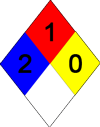 AZUL: RIESGOS PARA 	2 = Riesgoso.ROJO: RIESGO DE INFLAMABILIDAD	1  =  Combustible si se calientaAMARILLO: RIESGO POR REACTIVIDAD	0 = Normalmente estable.COMPONENTE B:AZUL: RIESGOS PARA 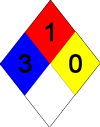 	3 = Muy riesgoso.ROJO: RIESGO DE INFLAMABILIDAD	1  =  Combustible si se calientaAMARILLO: RIESGO POR REACTIVIDAD	0 = Normalmente estable.CARACTERÍSTICAS FÍSICO QUIMICASTIEMPO5°C23°C32°C2 horas3704 horas4304308 horas62062016 horas2406206201 día4306207403 días6206207407 días68074074014 días680740800USOSPROPIEDADES Y BENEFICIOSDESCRIPCIÓNMODO DE EMPLEOMEDIDAS DE SEGURIDADPRESENTACIÓNENVASEEMBALAJETIPOGalónCaja X 4 unidadesMetálico¼ GalónCaja X 12 unidadesMetálicoALMACENAMIENTO Y TRANSPORTE:       IDENTIFICACIÓN  DE RIESGOS